Publicado en Palencia, Nueva Balastera el 28/08/2015 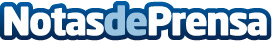 Alejandro Sanz en Palencia, único concierto en Castilla y LeónBajo el nombre de “Sirope”, el cantante madrileño Alejandro Sanz está ofreciendo una serie de conciertos a lo largo y ancho de la geografía española, promocionando así su último disco. Palencia es la única fecha en Castilla y LeónDatos de contacto:Departamento de Prensa y ComunicaciónProducciones Diverpal640 687 554Nota de prensa publicada en: https://www.notasdeprensa.es/alejandro-sanz-en-palencia-unico-concierto-en-castilla-y-leon Categorias: Música Castilla y León Entretenimiento Eventos http://www.notasdeprensa.es